Об утверждении реестра мест (площадок) накопления отходов на территории сельского поселения Иртюбякский сельсовет муниципального района Кугарчинский район Республики Башкортостан       В соответствии с Федеральным законом от 06.10.2003г №131-ФЗ «Об общих принципах организации местного самоуправления в Российской Федерации», Федеральным законом от 24.06.1998 г №89-ФЗ «Об отходах производства и потребления», постановлением Правительства РФ от 31.08.2018г №1039 «Об утверждении Правил обустройства мест (площадок) накопления твердых коммунальных отходов и ведения их реестра», руководствуясь Уставом сельского поселения Иртюбякский сельсовет муниципального района Кугарчинский район Республики Башкортостан утвердить реестр мест (площадок) накопления отходов на территории сельского посления Иртюбякский сельсовет муниципального района Кугарчинский район Республики Башкортостан. Контроль за исполнением настоящего постановления оставляю за собой.Глава сельского посления                                          З.С. УзбековУтвержден распоряжениемглавы сельского поселенияИртюбякский  сельсоветМР Кугарчинский район РБ№5 от 05 марта 2019 года                                                 РЕЕСТРмест(площадок)накопления отходовна территории сельского поселенияИртюбякский сельсовет муниципального района Кугарчинский районРеспублики Башкортостан*- резервные места накопления.БАШКОРТОСТАН РЕСПУБЛИКАҺЫКҮГӘРСЕН РАЙОНЫМУНИЦИПАЛЬ РАЙОНЫНЫҢИРТӨБӘК АУЫЛ СОВЕТЫАУЫЛ БИЛӘМӘҺЕХАКИМИӘТЕ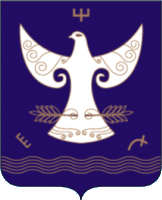 АДМИНИСТРАЦИЯСЕЛЬСКОГО ПОСЕЛЕНИЯ ИРТЮБЯКСКИЙ СЕЛЬСОВЕТ МУНИЦИПАЛЬНОГО РАЙОНА КУГАРЧИНСКИЙ РАЙОН РЕСПУБЛИКИ БАШКОРТОСТАНБОЙОРОҠ 05 март 2019 й.Семено-Петровское ауылы  № 05              РАСПОРЯЖЕНИЕ 05 марта 2019 г.с.Семено-ПетровскоеНаименованиенаселенного пунктаАдрес нахождения местанакопления ТБО,координатыСведения о согласованииместа размещенияс. Семено-Петровскоес. Семено-Петровское по ул.Колхозная №29а (координаты 52.864810,56.401046)Согласованос. Семено-Петровскоес. Семено-Петровское ул. Центральная,37 (координаты 52.860648,56.407869)Согласованос. Семено-Петровскоес. Семено-Петровское ул. Молодежная, 13(координаты52.859440,56402494)Согласованос. Семено-Петровскоес. Семено-Петровское ул. Южная,4 (координаты52.860470,56.397892)Согласованод. Ялчинод. Ялчино ул. Мира, 27/1 (координаты52.868223,56.448441)Согласованод. Тюлебаевод. Тюлебаево ул.Школьная,5 (координаты52.862268,56.553749)	д. Тюлебаево ул. Школьная, 5 (52.862268,56.553749)Согласованод. Гавриловкад. Гавриловка ул. Советская, 32 (координаты52.862316,56.520469)Согласовано